Nomor :  09/488/Peng-Und/VIII/2017Perihal :  Pengumuman dan Undangan  Diberitahukan kepada seluruh mahasiswa Program MM-UMB, bahwa sesuai jadwal di bawah ini akan dilaksanakan Seminar Proposal Tesis, maka  mahasiswa yang bersangkutan mengundang para mahasiswa untuk hadir sebagai peserta.Demikian pengumuman dan undangan ini, untuk diperhatikan dan diindahkan sebagaimana mestinya. Terima kasih.	Dikeluarkan di	:  Jakarta	Padatanggal	:  Ketua Program Studi Magister ManajemenTtd	
Dr. Aty Herawati, M.Si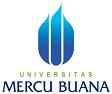 PENGUMUMAN JADWAL SEMINAR PROPOSAL TESISPROGRAM STUDI MAGISTER MANAJEMENPROGRAM PASCASARJANAQNO.HARI, TGL.JAMN.I.M.N A M ADOSEN PEMBIMBINGDOSEN PENELAAHKON-SEN-TRASITEMPAT/ RUANG01rabu, 09 Agustus 2017 Pkl 09.0055114120012Mikhael Andre WidiasmoroP1: Dr Endri, SE,MEP2. Dr. Dewi Anggraeni, MEMKUKampus A Meruya T. 30102rabu, 09 Agustus 2017 Pkl 10.0055114120031Atin MeilaniP1: Dr Endri, SE,MEP2. Dr. Dewi Anggraeni, MEMKUKampus A Meruya T. 301